МИНИСТЕРСТВО ТРАНСПОРТА РОССИЙСКОЙ ФЕДЕРАЦИИ 
(МИНТРАНС РОССИИ)ФЕДЕРАЛЬНОЕ АГЕНТСТВО ВОЗДУШНОГО ТРАНСПОРТА 
(РОСАВИАЦИЯ)ФГБОУ ВО «САНКТ-ПЕТЕРБУРГСКИЙ ГОСУДАРСТВЕННЫЙ УНИВЕРСИТЕТ ГРАЖДАНСКОЙ АВИАЦИИ»(ФГБОУ ВО СПбГУ ГА)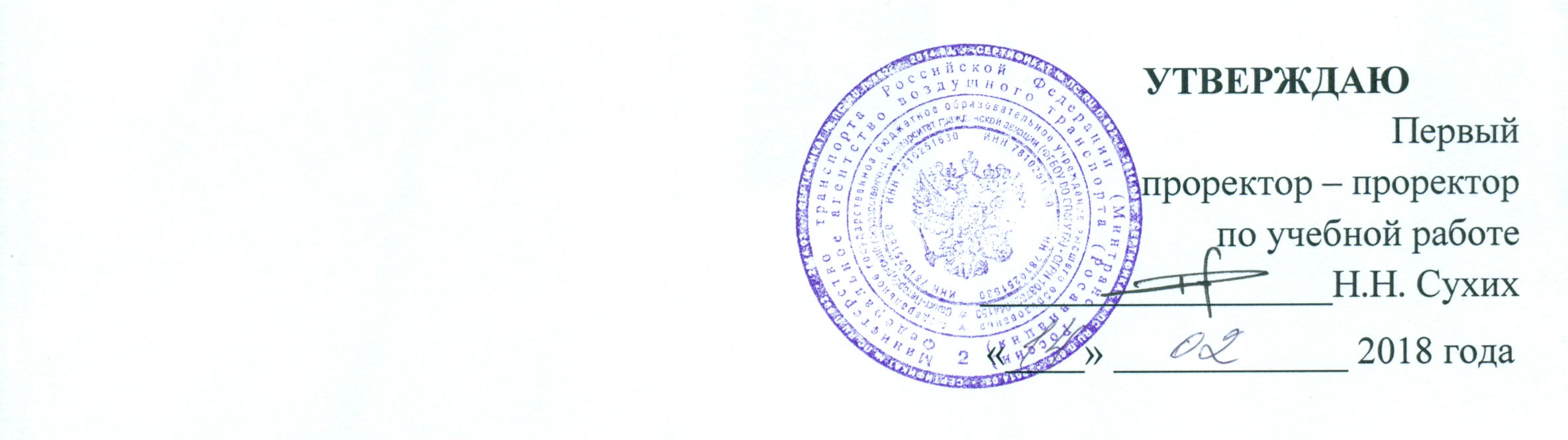 УТВЕРЖДАЮ Первый проректор – проректор по учебной работе__________________Н.Н. Сухих  «____» _____________ 2018 года РАБОЧАЯ ПРОГРАММА ДИСЦИПЛИНЫФилософияНаправление подготовки40.03.01 ЮриспруденцияПрофильПравовое обеспечение деятельности системы воздушного транспортаКвалификация выпускникабакалаврФорма обученияочнаяСанкт-Петербург20181 Цели освоения дисциплиныЦелью освоения дисциплины «Философия» является  формирование способности использовать основы философских знаний для формирования мировоззренческой позиции.Задачами освоения дисциплины являются:-	приобретение знаний об основных понятиях философии;-	приобретение знаний об основных принципах построения философского знания;-	освоение содержания основных разделов философского знания;-	освоение умения выявлять гуманистическое и социальное значение различного рода рассуждений; -	освоение умения формулировать и отстаивать собственную точку зрения по различным социально-значимым вопросам;-	овладение навыками выражения собственной мировоззренческой позиции;-	овладение навыками использовать полученные знания и умения в профессиональной деятельности на благо общества и государства.-	формирование стремления к непротиворечивости и обоснованности суждений будущих юристов, их способности правильно формулировать и аргументировано отстаивать собственную позицию в юридической практике;-	выработка потребности и способности повышения будущими представителями юридической сферы своего методического уровня;-	формирование активной гражданской позиции, ответственности за решения профессиональных задач и общественных обязанностей.      Дисциплина обеспечивает подготовку выпускника к нормотворческой и правоприменительной  видам деятельности.2 Место дисциплины в структуре ОПОП ВОДисциплина «Философия» представляет собой дисциплину, относящуюся к базовой части блока 1 «Дисциплины(модули)». Дисциплина «Философия» является обеспечивающей для дисциплин  «Иностранный язык», «Иностранный язык в сфере юриспруденции», «Административное право», «Гражданское право», «Трудовое право», «Уголовное право», «Экологическое право», «Земельное право», «Финансовое право», «Налоговое право», «История политических и правовых учений», «Русский язык и культура речи», «Политология», «Научно-исследовательская работа обучающегося», «Права человека», для подготовки к процедуре защиты и для процедуры защиты выпускной квалификационной работы.Дисциплина изучается в первом семестре.3 Компетенции обучающегося, формируемые в результате освоения дисциплиныПроцесс освоения дисциплины «Философия» направлен на формирование следующих компетенций. 4 Объем дисциплины и виды учебной работыОбщая трудоемкость дисциплины составляет 4 зачетные единицы, 144 академических часа. 5. Содержание дисциплины5.1 Соотнесения тем дисциплины и формируемых компетенцийЛ − лекция, ПЗ – практическое занятие, СРС − самостоятельная работа студента, УО − устный опрос, Д- доклад, Т – тест. 5.2 Темы (разделы)дисциплины и виды занятий  5.3 Содержание дисциплиныРаздел 1 Философия, ее предмет и место в культуре. Исторические типы философииТема 1 Философия. Ее предмет и место в культуреФилософские вопросы в жизни современного человека. Предмет философии. Философия как форма духовной культуры. Основные характеристики философского знания. Функции философии.Тема 2 Античная философияВозникновение философии. Философия древнего мира. Общая характеристика античной философии. Основные этапы развития античной философии. Философия Платона. Философия Аристотеля.Тема 3 Философия Средневековья и эпохи Возрождения Общая характеристика средневекового мировоззрения. Становление христианского мировоззрения. Патристика. Схоластика. Полемика о природе общих понятий (универсалий). Основные черты философии эпохи Возрождения. Натурфилософия эпохи Возрождения.Тема 4 Философия Нового времениОбща характеристика западноевропейской философии Нового времени. Рационализм в философии Нового времени. Философия Р. Декарта. Эмпиризм в философии Нового времени. Философия Дж. Локка. Основные черты философии и идеологии эпохи Просвещения. Основные черты немецкой классической философии. Философия И. Канта. Философия И.Г. Фихте. Философия Ф.В.Й. Шеллинга. Философия Г.В.Ф. Гегеля. Тема 5 Отечественная философияОбщая характеристика отечественной философии. Философия В.С. Соловьева. Конкретная метафизика П.А. Флоренского. Основные идеи философии русского космизма.Тема 6 Современная философияОбщая характеристика современной философии. Общая характеристика и основные этапы эволюции позитивизма. Философия прагматизма. Экзистенциалистская философия. Философская герменевтика. Структурализм и постструктурализм в философии.Раздел 2 Система философского знанияТема 7 ОнтологияБытие как проблема философии. Монистические и плюралистические концепции бытия. Материальное и идеальное бытие. Специфика человеческого бытия. Пространственно-временные характеристики бытия. Проблема жизни, ее конечности и бесконечности, уникальности и множественности во Вселенной. Идея развития в философии. Тема 8 Сознание как предмет философииБытие и сознание. Проблема сознания в философии. Сознание и мозг. Психофизиологическая проблема. Сознание и бессознательное. Знание, сознание, самосознание. Природа мышления. Язык и мышление.Тема 9 Теория познанияПознание как предмет философского анализа. Субъект и объект познания. Познание и творчество. Основные формы и методы познания. Проблема истины в философии и науке. Многообразие форм познания и типы рациональности. Истина, оценка, ценность. Познание и практика.Тема 10 Философия и методология наукиФилософия и наука. Структура научного знания. Проблема обоснования научного знания. Верификация и фальсификация. Проблема индукции. Рост научного знания и проблема научного метода. Специфика социально-гуманитарного познания. Позитивистские и постпозитивистские концепции в методологии науки. Рациональные реконструкции истории науки. Научные революции и смена типов рациональности. Свобода научного поиска и социальная ответственность ученого.Тема 11 Философская антропологияЧеловек и мир в современной философии. Природное (биологическое) и общественное (социальное) в человеке. Антропосоциогенез и его комплексный характер. Понятие ценности. Понятие личности в философии. Понятие свободы. Смысл жизни: смерть и бессмертие. Человек, свобода, творчество. Человек в системе коммуникаций.Тема 12 Социальная философияФилософское понимание общества и его истории. Общество как саморазвивающаяся система. Гражданское общество, нация и государство. Культура и цивилизация. Многовариантность исторического развития. Необходимость и сознательная деятельность людей в историческом процессе. Динамика и типология исторического развития. Общественно-политические идеалы и их историческая судьба. Насилие и ненасилие. Источники и субъекты исторического процесса. Основные концепции философии истории.Тема 13 Философия науки и техникиПонятие техники. Исторические этапы развития техники. Наука как тип рациональности и техносфера. Понятие информационного общества. Научно-технический прогресс и динамика культурных ценностей.Тема 14 Философия будущегоОсновные черты современной мировой цивилизации. Глобальные проблемы современности и основные подходы к их решению. Философские аспекты взаимодействия общества и природы на современном этапе. Перспективы развития мировой цивилизации.           5.4 Практические занятия 5.5 Лабораторный практикумЛабораторный практикум учебным планом не предусмотрен.5.6 Самостоятельная работа студентов5.7 Курсовые работыКурсовые работы учебным планом не предусмотрены. Учебно-методическое и информационное обеспечение дисциплиныа) основная литература:Михалкин, Н. В. Философия для юристов : учебник и практикум для академического бакалавриата / Н. В. Михалкин. — Москва : Издательство Юрайт, 2018. — 471 с. — (Серия : Бакалавр. Академический курс). — ISBN 978-5-534-01517-1. — [Электронный ресурс]: —Режим доступа: https://biblio-online.ru/bcode/413290 ,свободный (Дата обращения к ресурсу 12.01.17)Липский, Б.И., Марков, Б.В. Философия: Учеб. для академ. бакалавриата. Реком. УМО [Текст] / Б. И. Липский, Б. В. Марков. - 2-е изд., перер. и доп. - М.: Юрайт, 2016. - 384с. – Тираж: не указан.  - ISBN 978-5-9916-6963-4 (3 экз.) Интернет-версия издания. – Режим доступа:   https://biblio-online.ru/book/B88C26AE-4758-4D07-ACAF-30CB5EC2A98C/filosofiya  свободный.  (Дата обращения к ресурсу 12.06.17)Философия: Учеб. для вузов. Реком. Минобр. РФ [Текст] / Кохановский В.П., ред. - 24-е изд., стереотип. - М.: Кнорус, 2016. - 368с. – Тираж: 173 экз. - ISBN 978-5-406-02034-0 (3 экз.) Интернет-версия издания. –Режим доступа:    http://www.gumer.info /bogoslov_Buks/Philos/ kohan_fil/    свободный. (Дата обращения к ресурсу 12.06.17)б) дополнительная литература:Бессонов, Б.Н. История философии: Учеб. пособ. для академического бакалавриата.  Реком. УМО [Текст] / Б. Н. Бессонов. - М.: Юрайт, 2015. - 278с. – Тираж: 1000 экз.  ISBN 978-5-9916-5070-0 (1 экз.); Интернет-версия издания. – Режим доступа:   https://biblio-online.ru/book/6F18F681-53B0-4EBA-84E3-1D7973B74CE0/istoriya-filosofii    свободный. (Дата обращения к ресурсу 12.06.17)История философии XX века. Современная зарубежная философия : учебник и практикум для академического бакалавриата / А. С. Колесников [и др.] ; под ред. А. С. Колесникова. — Москва : Издательство Юрайт, 2018. — 384 с. — (Серия : Бакалавр. Академический курс). — ISBN 978-5-534-02454-8. — [Электронный ресурс]: —Режим доступа: https://biblio-online.ru/bcode/413407,свободный.  (Дата обращения к ресурсу 12.06.17)Рассел, Б. История западной философии и ее связи с политическими и социальными условиями от Античности до наших дней: В трех книгах. [Текст]: Изд. 7-ое / Б. Рассел.  – М.: Академический проект, 2009. – 1008 с. – Тираж: 3000 экз. ISBN 978-5-8291-1147-2 (1 экз.) Интернет-версия издания. – Режим доступа:  http://psylib.org.ua/books/rassb01/index.htm       свободный.  (Дата обращения к ресурсу 12.06.17)в) перечень ресурсов информационно-телекоммуникационной сети «Интернет»:Цифровая библиотека по философии [Электронный ресурс]. – Режим доступа:  http://filosof.historic.ru/books.shtml  свободный. (Дата обращения к ресурсу 12.06.17)Новая философская энциклопедия: в 4-х т. / Ин-т философии РАН; Нац. обществ.-науч. фонд; Предс. научно-ред. совета В.С. Степин. 2-е изд., испр. и доп. — М.: Мысль, 2010. — ISBN 978-5-244-01115-9 [Интернет-версия издания] – Режим доступа: http://iph.ras.ru/enc.htm  свободный.  (Дата обращения к ресурсу 12.06.17)Библиотека Philosophy.ru [Электронный ресурс]. Режим доступа: http://www.philosophy.ru/library/  (Дата обращения к ресурсу 12.06.17) г) программное обеспечение (лицензионное), базы данных, информационно-справочные и поисковые системы:Электронная библиотека научных публикаций «eLIBRARY.RU» [Электронный ресурс] − Режим доступа: URL: http://elibrary.ru/    свободный. (Дата обращения к ресурсу 12.06.17)Электронно-библиотечная система издательства «Лань» [Электронный ресурс] − Режим доступа: URL: http://e.lanbook.com/   свободный. (Дата обращения к ресурсу 12.06.17). Электронно-библиотечная система издательства «Юрайт» [Электронный ресурс] − Режим доступа: URL:  https://biblio-online.ru , свободный. (Дата обращения: 12.06.2017).7  Материально-техническое обеспечение дисциплины Для обеспечения учебного процесса материально-техническими ресурсами используется аудиторный фонд (специализированные помещения) Университета, включая компьютерные аудитории кафедры №1, оборудованные для проведения занятий лекционного типа, практических работ, для проведения групповых и индивидуальных консультаций, текущего контроля и промежуточной аттестации, для самостоятельной работы: Компьютерный класс для проведения тестирования, ауд. 400 Аудитория с проектором и доступом в интернет, ауд. 306.  Для использования информационных технологий имеется в наличии лицензионное программное обеспечение, позволяющее обучающемуся осуществлять поиск информации в сети Интернет, систематизацию, анализ и презентацию информации, экспорт информации на цифровые носители: Microsoft Windows 7 Professional; Microsoft Windows Offiсe Professional Plus 2007;Acrobat Professional 9 Windows International Englisch AOO License EDU;CorelDRAW Graphics Suite X5 Educational; ABBYY Fine Reader 10 Corporate Editional; Kaspersky Anti-Virus Suite  для WKS и FS и др. , драйвера и их компоненты.Для организации самостоятельной работы обучающимися также  используются: - библиотечный фонд Университета, библиотека; - читальный зал библиотеки, с возможностью  подключения к сети «Интернет» и обеспечением доступа в электронную информационно-образовательную среду Университета.125(Научно-техническая библиотека) – Аудитория для самостоятельной работы: Процессор Pentium 4, монитор Flatron W 2043T, процессор Chipset 82865G, монитор Flatron L1730S, принтер HP Laser Jet 1100. Свободная Wi-Fi-зона, 	Microsoft Windows 7 professional, лицензия 46231032 от 4.12.2009г.; Microsoft Windows XP Prof, *32, лицензия 43471843 от 7.02.2008г.; Microsoft Windows office  Suites, лицензия 43471843 от 7.02.2008г.; Microsoft Windows office  Standard 2007, лицензия 47653847 от 9.11.2010г.; Kasperskiy Anti-Virus Suite для  WKS и FS, лицензия 1D0A170720092603110550 от 20.07.2017г.; Автоматизированная  Информационная Библиотечная Система «MARC-SQL», Договор 065/2009-М от 17.09.2009 ЗАО «НПО ИНФОРМСИСТЕМА»;139 – Аудитория для самостоятельной работы	– ПК (Процессор: Mobile DualCore Intel Celeron 2957U, 1400 MHz; 4 Гб. ОЗУ, 120 Гб HDD, Монитор HP v212a) — 14 шт.,  Столы — 15 шт., Стулья/Кресла -17 шт.	Adobe Acrobat Reader DC (freeware), Adobe Flash Player (freeware),GIMP (GNU GPL v3), Kaspersky Endpoint Security 10 (Лицензия № 0AFE-180731-132011-783-1390),K-Lite Mega Codec Pack (freeware) ,LibreCAD (GNU GPL 2),LiveWebCam (freeware), Microsoft Office Профессиональный плюс 2007 (лицензия № 43471843 от 07 февраля 2008 года), Mozilla Firefox (MPL/GPL/LGPL),Notepad++ (GNU GPL 2),Ultra Defrag 7.0.2 (GNU GPL 2), Unchecky (freeware), Windows 10 (OEM Лицензия),WinRAR 3.9 (Лицензия на Spb State University of Civil Aviation), Драйвера и их компоненты.8 Образовательные и информационные технологииВ процессе преподавания дисциплины «Философия» используются классические формы и технологии обучения: традиционная лекция, практические занятия, самостоятельная работа.Входной контроль предназначен для выявления уровня освоения компетенций обучающимися, необходимого для изучения дисциплины. Входной контроль осуществляется по вопросам, на которых базируется читаемая дисциплина. Традиционная лекция составляет основу теоретического обучения в рамках дисциплины и направлена на систематизированное изложение научных знаний. Лекция предназначена для раскрытия теоретического содержания темы, разъяснения наиболее сложных вопросов. В зависимости от степени подготовленности аудитории преподаватель может акцентировать внимание на проблемах,  существующих в определенной теме, что стимулирует активную познавательную деятельность обучающихся.Ведущим методом в лекции выступает устное изложение учебного материала, который может сопровождаться одновременной демонстрацией слайдов, созданных в среде PowerPoint, при необходимости привлекаются открытые Интернет-ресурсы, а также демонстрационные и наглядно-иллюстрационные материалы.Практические занятия по дисциплине проводятся в соответствии с учебно-тематическим планом по отдельным группам. Цель практических занятий – закрепить теоретические знания, полученные обучающимися на лекциях и в результате самостоятельного изучения соответствующих разделов рекомендуемой литературы, а также приобретение начальных практических навыков ведения дискуссии, полемики, диалога. Практическое занятие предназначено для более глубокого освоения и анализа тем, изучаемых в рамках данной дисциплины.Самостоятельная работа студента (обучающегося) является составной частью учебной работы. Ее основной целью является формирование навыка самостоятельного приобретения знаний по некоторым вопросам теоретического курса, закрепление и углубление полученных знаний, самостоятельная работа со справочниками, периодическими изданиями и научно-популярной литературой, в том числе находящимися в глобальных компьютерных сетях. Самостоятельная работа подразумевает выполнение учебных заданий. Контроль выполнения заданий, выносимых на самостоятельную работу, осуществляется на практическом занятии в форме устного доклада с последующим его обсуждением. Самостоятельная работа также предполагает подготовку к текущему контролю успеваемости в формах устного опроса и теста, проводимых на практическом занятии.9 Фонд оценочных средств, для проведения текущего контроля успеваемости и промежуточной аттестации по итогам освоения дисциплины Уровень и качество знаний студентов оцениваются по результатам входного контроля, текущего контроля успеваемости и промежуточной аттестации по итогам освоения дисциплины в виде зачета с оценкой.Текущий контроль успеваемости обучающихся включает устные опросы, заслушивание докладов и прохождение тестирования, а также  контроль выполнения задания, выдаваемого на самостоятельную работу.Устный опрос проводится на практических занятиях в течение не более 20 минут с целью контроля усвоения теоретического материала, излагаемого на лекции. Перечень вопросов определяется уровнем подготовки учебной группы, а также индивидуальными особенностями обучающихся. Доклад – результат самостоятельной работы обучающегося, представляющий собой публичное выступление, демонстрирующее умение построить логически последовательное изложение ключевых вопросов избранной темы доклада. Доклады могут быть представлены в форме презентаций в среде PowerPoint. Время, отводимое на один доклад – 7-10 минут.Тест – это система вопросов с закрытой формой ответов, предполагающих выбор обучающимся правильного ответа из перечня предложенных к каждому вопросу. Тест проводится по темам в соответствии с данной программой и предназначен для проверки освоения обучающимися материала предыдущих лекций. Самостоятельная работа обучающихся предполагает закрепление содержания лекции, самостоятельное освоение некоторых вопросов, не включенных в лекционный материал, а также подготовку к устным опросам, тестам и докладам. Контроль выполнения задания, выдаваемого на самостоятельную работу, преследует собой цель своевременного выявления плохо усвоенного материала дисциплины для последующей корректировки или организации обязательной консультации. Проверка выданного задания производится в часы, отведенные на практические занятия. Промежуточная аттестация по итогам освоения дисциплины проводится в виде зачета с оценкой в первом семестре. Зачет с оценкой позволяют оценить уровень освоения компетенций за весь период изучения дисциплины. Зачет с оценкой предполагает устные ответы на теоретические вопросы, заранее предложенные обучающимся.   К моменту сдачи зачета с оценкой должны быть благополучно пройдены предыдущие формы контроля. Методика формирования результирующей оценки в обязательном порядке учитывает активность студентов на занятиях, посещаемость занятий, оценки за устные опросы, тесты, доклады, выполнение самостоятельных заданий.9.1 Балльно - рейтинговая система оценки текущего контроля успеваемости, знаний и промежуточной аттестации студентов Общая трудоемкость дисциплины составляет 4 зачетные единицы, 144 академических часа.Вид промежуточного контроля – зачет с оценкой (1семестр).9.2 Методические рекомендации по проведению процедуры оценивания знаний, умений и навыков и (или) опыта деятельности, характеризующих этапы формирования компетенций  Посещение лекционного занятия обучающимся оценивается в 0,5 балла, из них 0,2 балла – посещение лекционного занятия, 0,3 балла – ведение конспекта лекции. Посещение практического занятия оценивается в 0,5 балла, ответы на устный опрос 0,5 балла, прохождение теста 0,5 балла, представление доклада 0,5 балла. В процессе преподавания дисциплины «Философия» для текущей аттестации обучающихся используются следующие формы: индивидуальный или групповой устный опрос; тест; презентации (доклады).Самостоятельная работа обучающихся оценивается по результатам, демонстрируемым на практическом занятии. Дополнительные баллы за самостоятельную работу обучающийся получает за предъявление конспектов по темам дисциплины, дополнительных к конспектам лекций.На первом занятии преподаватель доводит до сведения обучающихся график текущего контроля освоения дисциплины и критерии оценки знаний при текущем контроле успеваемости, а также сроки и условия промежуточной итоговой аттестации.Реализацию непрерывного контроля знаний, преподаватель осуществляет за счет часов, предусмотренных нормами времени на практические занятия и консультации. По итогам освоения дисциплины проводится промежуточная аттестация обучающихся в форме зачета с оценкой в 1 семестре. Сроки промежуточной аттестации определяются графиком учебного процесса.  Зачет с оценкой проводится в форме устного ответа на 3 вопроса из списка, представленного в п. 9.6.4. 9.3 Темы курсовой работы  Написание курсовых работ учебным планом не предусмотрено.	9.4. Контрольные вопросы для проведения входного контроля остаточных знаний по обеспечивающим дисциплинамВходной контроль не проводится, т.к. дисциплина изучается в первом семестре9.5 Описание показателей и критериев оценивания компетенций на различных этапах их формирования, описание шкал оцениванияХарактеристики шкалы оценивания. Максимальное количество баллов за зачет с оценкой – 30. Минимальное (зачетное) количество баллов («зачет с оценкой сдан») – 15 баллов. При наборе менее 15 баллов – экзамен не сдан по причине недостаточного уровня знаний. Ответы на вопросы билета оцениваются следующим образом:1 балл: отсутствие продемонстрированных знаний и компетенций в рамках образовательного стандарта (нет ответа на вопрос) или отказ от ответа;2 балла: нет удовлетворительного ответа на вопрос, демонстрация фрагментарных знаний в рамках образовательного стандарта, незнание лекционного материала;3 балла: нет удовлетворительного ответа на вопрос, много наводящих вопросов, отсутствие ответов по основным положениям вопроса, незнание лекционного материала;4 балла: ответ удовлетворительный, оценивается как минимально необходимые знания по вопросу, при этом показано хотя бы минимальное знание всех разделов вопроса в пределах лекционного материала. При этом студентом демонстрируется достаточный объем знаний в рамках образовательного стандарта;5 баллов: ответ удовлетворительный, достаточные знания в объеме учебной программы, ориентированные на воспроизведение; использование научной (философской) терминологии, стилистически грамотное, логически правильное изложение ответа на вопросы, умение делать выводы;6 баллов: ответ удовлетворительный, студент достаточно ориентируется в основных аспектах вопроса, студент демонстрирует полные и систематизированные знания в объеме учебной программы;7 баллов: ответ хороший (достаточное знание материала), но требовались наводящие вопросы, студент демонстрирует систематизированные, глубокие и полные знания по всем разделам учебной программы;8 баллов: ответ хороший, ответом достаточно охвачены все разделы вопроса, единичные наводящие вопросы; студент демонстрирует способность самостоятельно решать сложные проблемы в рамках учебной программы;9 баллов: систематизированные, глубокие и полные знания по всем разделам учебной программы; студент демонстрирует способность самостоятельно и творчески решать сложные проблемы в нестандартной ситуации в рамках учебной программы;10 баллов: ответ на вопрос полный, не было необходимости в дополнительных (наводящих вопросах); студент демонстрирует систематизированные, глубокие и полные знания по всем разделам учебной программы, а также по основным вопросам, выходящим за ее пределы. 9.6 Типовые контрольные задания для проведения текущего контроля и промежуточной аттестации по итогам освоения дисциплины 9.6.1 Примерный перечень контрольных вопросов для проведения устного опросаТема 1 Философия, ее предмет и место в культуреВ чем заключается особенность предметной области философского знания?Какова структура философского знания?В чем заключается специфика философских проблем и их отличие от проблем науки и религии?Почему в состав философского знания входит история философии?Каковы функции философии в жизни общества?Какую роль играет философия в культуре? Тема 2 Античная философияКаковы особенности философии древнего Востока?Каковы социокультурные предпосылки возникновения философии в Древней Греции?Каковы основные принципы древнегреческого мировоззрения?Каковы основные темы размышлений ранней греческой  натурфилософии?Охарактеризуйте различие учений о бытии Платона и Аристотеля. Назовите основные философские школы эллинистического периода.Тема 3 Философия Средневековья и эпохи Возрождения Каковы основные принципы мировоззрения западноевропейского Средневековья?Как решается проблема соотношения веры и разума в средневековой философии?Как соотносятся Бог, мир и человек в средневековой онтологии?В чем суть полемики номинализма и реализма в средневековой схола-стике?В чем видят сущность и предназначение человека мыслители-гуманисты эпохи Возрождения?Как представляется соотношение природы и человека в натурфилософии Возрождения?Тема 4 Философия Нового времениКаковы основные черты философии Нового времени?Каковы основные принципы теории познания эмпиризма?Каковы основные принципы теории познания рационализма?Сформулируйте основные черты немецкой классической философии.В чем особенности понимания разума в философии Нового времени?Сформулируйте основные принципы идеологии Просвещения.Тема 5 Отечественная философияНазовите основные черты отечественной философской традиции.Сформулируйте основные положения философии «всеединства» Вл. Соловьева.В чем заключается различие философии «Запада» и «Востока», согласно В.С. Соловьеву?В чем видел Н.А. Бердяев сущность и предназначение человека?Каковы основные идеи «русского космизма»?Тема 6 Современная философияСформулируйте основные отличия современной философии от классической (новоевропейской) философии.Назовите основные принципы позитивистской философии.Сформулируйте основные идеи и проблемы неопозитивизма.Что нового вносит прагматизм в понимание сущности человека?В чем особенность онтологии экзистенциализма по сравнению с классическими системами онтологии?В чем особенность постановки философских проблем в лингвистической философии?Тема 7 Философская онтологияВ чем заключается проблема построения системы онтологии? Что означают понятия монизм и плюрализм в онтологии?Каковы основания разделения бытия на идеальное и материальное?Дайте определения понятиям материя и субстанция.Сформулируйте основные концепции времени.Тема 8 Сознание как предмет философииВ чем специфика бытия сознания?Чем отличается философская постановка проблемы сознания от есте-ственнонаучной?Каковы основные концепции разрешения психофизической проблемы?Каково соотношение понятий знание, сознание, самосознание?Каковы предпосылки и детерминанты человеческого мышления?Тема 9 Теория познанияНазовите основные модели познавательного отношения человека к миру.Каково соотношение понятий объект и предмет познания?Сформулируйте основные концепции субъекта познания.В чем состоит различие онтологической и гносеологической традиции в понимании истины?Каково соотношение понятий истина и правда?Тема 10 Философия и методология наукиПеречислите основные черты научного познания.В чем состоит проблема объекта научного познания?Как соотносится эмпирический и теоретический уровни научного познания?Перечислите основные формы эмпирического уровня научного познания.Назовите основные методы построения теоретического знания.Тема 11 Философская антропологияКаковы основные концепции сущности человека?Как соотносятся биологическое и социальное в единой природе человека?Сформулируйте основные концепции антропосоциогенеза.Каково соотношение понятий индивид, индивидуальность, личность?Сформулируйте основные философские концепции свободы.Тема 12 Социальная философияЧто является предметом социальной философии?Что такое «социальная реальность»?Каковы основные модели развития общества в социальной философии?Как соотносится историческая необходимость и сознательная деятель-ность людей?Назовите основные концепции философии истории.Тема 13 Философия науки и техникиЧто такое «техника»?Каковы основные этапы исторического развития техники?Каково соотношение науки и техники в современном обществе?Охарактеризуйте современный этап научно-технического развития.Как влияет современная техника и технологии на мировоззрение чело-века?Тема 14 Философия будущегоПеречислите глобальные проблемы современности.Раскройте содержание понятий «информационное общество», «постиндустриальное общество».Как влияют современные информационные технологии на социально-политические отношения?Каковы наиболее действенные силы человечества в решении глобальных проблем?9.6.2 Примерный перечень тем докладовТема 1 Философия, ее предмет и место в культуре Философия и мировоззрение.Предмет философии.Структура философского знания.Специфика философского знания.Место и роль философии в культуре.Тема 2 Античная философияФилософские школы древнего Востока (Индия, Китай).Ранняя греческая натурфилософия.Философия Платона.Философия Аристотеля.Философия и этика стоицизма.Тема 3 Философия Средневековья и ВозрожденияБог, мир и человек в средневековой философии.Соотношение веры и разума в средневековой философии.Номинализм и реализм в средневековой схоластике.Гуманизм как основная черта мировоззрения эпохи Возрождения.Натурфилософия эпохи Возрождения.Тема 4 Философия Нового времениЭмпиризм в европейской философии Нового времени.Рационализм в европейской философии Нового времени.Основные черты философии эпохи Просвещения.Философия И. Канта.Философия Г.В.Ф. Гегеля.Тема 5 Отечественная философияОсновные черты отечественной философской традиции.Философия всеединства В.С. Соловьева.Конкретная метафизика П.А. Флоренского.Основные идеи философии Н.А. Бердяева.Философия русского космизма.Тема 6 Современная философияПрагматическая философия.Аналитическая философия науки и неопозитивизм.Экзистенциалистская философия.Философская герменевтика.Структурализм и постструктурализм в философии.Тема 7 Философская онтологияБытие, его основные виды и уровни.Категории материи и субстанции.Движение. Формы движения и их взаимосвязь.Пространство и время как философские категории.Современная научная картина мира.Тема 8 Сознание как предмет философииБытие и сознание.Структура сознания.Сознание и мозг. Психофизиологическая проблема.Сознание и бессознательное.Сознание и язык.Тема 9 Теория познанияСубъект и объект познания.Чувственное познание и его формы.Рациональное познание и его формы.Понятие истины.Практика и познание.Тема 10 Научное познаниеСпецифика научного познания.Эмпирическое познание, его формы и методы.Теоретическое познание, его формы и методы.Теоретические объекты и проблема существования в науке и философии.Специфика гуманитарных наук.Тема 11 Философская антропологияФилософия о сущности человека.Теория антропосоциогенеза.Понятие свободы.Понятие личности.Смысл жизни как философская проблема.Тема 12 Социальная философияОбщество как предмет философии.Понятие общественного бытия.Специфика социального детерминизма.Общество как система. Соотношение экономической, социальной, политической и духовной сфер общественной жизни.Основные концепции философии истории.Тема 13, 14 Философия науки и техники, философия будущегоПонятие техники. Основные исторические этапы развития техники.Наука как тип рациональности и техносфера.Научно-технический прогресс и динамика культурных ценностей.Основные черты информационного общества.Глобальные проблемы современности и будущее человечества.	9.6.3 Содержание тестов текущего контроля	Тест по темам 1,2Специфика философского знания выражается:А. В абстрактности выдвигаемых положений.Б. В отсутствии эмпирического подтверждения выдвигаемых положений.В. В понятийном выражении основ определенного мировоззрения.Г. В отсутствии практического применения выдвигаемых положений.Принцип человеческого мышления, направляющий его на осознание своих предпосылок, основной философский метод:А. Абстракция.Б. Рефлексия.В. Трансценденция.Г. Атараксия.Основной мировоззренческий принцип античной философии:А. Антропологизм.Б. Мифологичность.В. Теоцентризм.Г. Космоцентризм.Идея вещи существует независимо и познается в умозрении. Этот тезис характерен для философии:А. Платона.Б. Аристотеля.В. Гераклита.Г. Парменида.Человек и его космическая судьба – основная тема философских рассуждений школы эллинистической философии:А. Киников.Б. Стоиков.В. Эпикурейцев.Г. Скептиков.Тест по темам 3,4Совокупность теологических и философских учений христианских мыслителей 2-8 вв. называется:А. Схоластика.Б. Софистика.В. Экзегетика.Г. Патристика.Направление в средневековой схоластике, утверждающее, что универсалии существуют только в мышлении человека, называется:А. Номинализм.Б. Политеизм.В. Гностицизм.Г. Реализм.Средневековый теолог и философ, систематизатор христианского вероучения, представитель традиции аристотелизма:А. Аврелий Августин.Б. Фома Аквинский.В. Пьер Абеляр.Г. Тертуллиан.Направление в теории познания, полагающее чувственный опыт источником всякого знания называется:А. Солипсизм.Б. Эмпиризм.В. Гилозоизм.Г. Эклектизм.Тезис, характерный для рационализма Нового времени:А. Существуют врожденные идеи, которыми можно оперировать по правилам логики.Б. Человек обладает доопытными принципами познания, которые определяют возможность рационального познания.В. Понятия – результат рациональной обработки данных органов чувств.Г. Мышление есть отражение практической жизни человека.Трансцендентальная философия  И. Канта – это:А. Название работы Канта, в которой он приводит доказательства бытия Бога.Б. Раздел философии Канта, строящийся на определенных положениях, принимаемых на веру.В. Философия, направленная на анализ видов и форм человеческого познания.Г. Онтологическая концепция И. Канта.Тезис о тождестве мышления и бытия характерен для философии:А. Р. Декарта.Б. И. Канта.В. Ф. Гегеля.Г. Ф. Ницше. Тест по темам 5,6Основателем «философии всеединства» был:А. В.С. Соловьев.Б. Н.А. Бердяев.В. П.А. Флоренский.Г. А.И. Герцен.Основателем философии позитивизма был:А. Иммануил Кант.Б. Фридрих Шлейермахер.В. Огюст Конт.Г. Роджер Бэкон.Процедура обоснования значения предложений науки в неопозитивизме называется:А. Сертификация.Б. Верификация.В. Кодирование.Г. Контаминация.Основателем философии прагматизма был:А. Чарльз Сандерс Пирс.Б. Фридрих Ницше.В. Юрген Хабермас.Г. Бертран Рассел.В философии экзистенциализма свобода человека рассматривается как:А. Познанная необходимость.Б. Момент случайности, присущий всем процессам в природе.В. Способ существования человека, его судьба.Г. Возможность выбора в рамках существующего закона.Предметом философской герменевтики 20 века является:А. Толкование письменно фиксированных памятников культуры.Б. Историческая интерпретация развития философского знания.В. Способ бытия человека в мире.Г. Совокупность современных методов научного познания.Тест по темам 7,8Онтология – это:А. Свод сочинений Фомы Аквинского.Б. Направление в философии, утверждающее первичность бытия по отношению к сознанию.В. Раздел философии, предметом которого являются фундаментальные принципы бытия.Г. Сборник высказываний философов той или иной эпохи.Субстанция – это:А. Категория для обозначения объективной реальности в ее внутреннем единстве как причину самой себя.Б. Категория, обозначающая вещественную основу познания.В. Понятие средневековой философии, обозначающее материальную основу всех вещей.Г. Понятие, выражающее основную идею философии К.Маркса.Психофизическая проблема – это:А. Проблема, возникающая в научном познании при анализе фактов.Б. Проблема объяснения связи между психическими и физиологическими процессами в организме человека.В. Проблема психоанализа, возникающая при общении психоаналитика и пациента.Г. Основная проблема классического рационализма.Человеческое мышление обусловлено:А. Функционированием центральной нервной системы организма.Б. Системой практических отношений между людьми.В. Системой языка.Г. Всеми перечисленными факторами.Тест по темам 9,10Метод исследования сознания, характерный для философского рационализма:А. Рефлексия.Б. Атараксия.В. Эмпирия. Г. Интроспекция.Способность человека к познанию подразделяется на два основных уровня:А. Эмпирический и теоретический.Б. Чувственный и рациональный.В. Дедуктивный и индуктивный.Г. Интуитивный и дискурсивный.Суждение является истинным, если оно логически воспроизводит структуру познаваемого предмета. Такое утверждение характерно для:А. Когерентной концепции истины.Б. Корреспондентской теории истины.В. Трансцендентной теории истины.Г. Прагматической теории истины.Введение категории практики в теорию познания позволило:А. Исключить интуитивные компоненты из теории познания.Б. Обосновать единство знания и объективной реальности.В. Обосновать возможность абсолютной истины.Г. Опровергнуть все, ранее предложенные концепции истины.Основным признаком научности высказывания следует считать:А. Логическую правильность.Б. Соответствие высказывания интересам субъекта.В. Опытное обоснование.Г. Неопровержимость.Эмпирическим методом в науке является:А. Дедукция.Б. Классификация.В. Идеализация.Г. Верификация.Тест по темам 11, 12, 13К сущности человека следует отнести:А. Коллективный образ жизни.Б. Прямохождение.В. Смертность.Г. Способность иметь представление о себе.Свобода – это:А. Отсутствие необходимости.Б. Понятие, обозначающее беспричинное поведение человека.В. Категория, обозначающая телеологическую причинность.Г. Иллюзия сознания.Общественное бытие не существует вне процессов его исследования, интерпретации и объяснения. Такое утверждение характерно для:А. Феноменологической социальной философии.Б. Объективного идеализма.В. Марксистской социальной философии.Г. Натуралистических моделей социальной реальности.Объективной основой функционирования и развития общества является:А. Способ производства материальных благ.Б. Информационные технологии.В. Воля политического лидера и (или) господствующих партий.Г. Общественное мнение.Основанием каждого нового этапа развития техники является:А. Качественные изменения в военной технике.Б. Расширение функций техники в процессе производства.В. Изменение энергоемкости производства.Г. Совершенствование мастерства субъекта производства.9.6.4 Примерный перечень вопросов для промежуточной аттестации в форме экзаменаПредмет философии. Основные характеристики философского знания. Функции философии как формы духовной культуры.Возникновение философии (на примере возникновения философии в Древней Греции).Основные черты древнегреческой философии.Основные черты философии Древнего Востока. Основные проблемы средневековой европейской философии. Общая характеристика европейской философии XVII-XIX веков. Основные черты отечественной философской традиции. Общая характеристика современной философии. Бытие как проблема философии. Монистические и плюралистические концепции бытия. Материальное и идеальное бытие. Специфика человеческого бытия. Пространственно-временные характеристики бытия.Проблема жизни, ее конечности и бесконечности, уникальности и множественности во Вселенной. Идея развития в философии. Бытие и сознание. Проблема сознания в философии. Понятие знания, сознания, самосознания, их соотношение. Природа мышления. Язык и мышление.Познание как предмет философского анализа. Понятие субъекта и объекта познания, их соотношение. Понятие творчества. Соотношение понятий познания и творчества. Основные формы и методы познания. Проблема истины в философии и науке. Основные концепции истины.Понятие рациональности. Многообразие форм познания и типы рациональности. Соотношение понятий истины, оценки, ценности. Понятие практики в философии. Практика и познание.Философия и наука как формы знания и познания. Структура научного знания. Проблема обоснования достоверности научного знания. Критерии научности знания. Верификация и фальсификация. Проблема индукции в научном познании.Рост научного знания и проблема научного метода. Специфика социально-гуманитарного познания. Позитивистские и постпозитивистские концепции в методологии науки. Рациональные реконструкции истории науки. Научные революции и смена типов рациональности. Свобода научного поиска и социальная ответственность ученого.Человек и мир в современной философии. Природное (биологическое) и общественное (социальное) в человеке.Теория антропосоциогенеза. Смысл жизни как философская проблема.Проблема смерти и бессмертия в философии. Понятия свободы и творчества. Философское понимание общества и его истории. Общество как саморазвивающаяся система. Понятие культуры и цивилизации, их соотношение. Необходимость и сознательная деятельность людей в историческом процессе. Динамика и типология исторического развития. Понятие насилия и ненасилия в социальной философии. Основные концепции философии истории.Философия о перспективах современной цивилизации.Понятие техники. Роль техники в развитии общества.Научно-технический прогресс: проблемы и перспективы.Методические рекомендации для обучающихся по освоению дисциплиныДля успешного освоения дисциплины «Философия» необходима систематическая работа студента в течение всего периода изучения дисциплины.На лекции студентам рекомендуется записать план лекции, фиксировать основные понятия, идеи и проблемы, раскрываемые преподавателем на лекции, основные выводы лекции. Умение конспектировать услышанное на лекции является важнейшим методическим приемом освоения содержания дисциплины и обретения навыков логичного и аргументированного изложения мыслей. После лекции рекомендуется прочитать конспект лекции и ознакомиться с содержанием учебно-методического пособия по изучению курса «Философия». В учебно-методическом пособии следует найти соответствующую лекции тему, изучить рекомендации по изучению темы и список литературы. Основной формой самостоятельной работы студента является изучение учебной литературы по данному курсу.Самостоятельная работа студентов направлена на решение следующих задач:выработка навыков восприятия и анализа оригинальных философских текстов (классических и современных);формирование навыков критического, исследовательского отношения к предъявляемой аргументации, развитие способности схватывания и понимания философских аспектов социально и личностно значимых проблем;развитие и совершенствование способностей к диалогу, к дискуссии, к формированию и логически аргументированному обоснованию собственной позиции по тому или иному вопросу;развитие и совершенствование творческих способностей при самостоятельном изучении философских проблем.Навыки критического отношения к философской аргументации вырабатываются при выполнении студентами заданий, требующих нахождения аргументов «за» или «против» какого-либо философского тезиса, развития либо опровержения той или иной философской позиции. Студенты выполняют задания, самостоятельно обращаясь к учебной, справочной и оригинальной философской литературе. Проверка выполнения заданий осуществляется как на практических занятиях с помощью устных выступлений студентов и их коллективного обсуждения, так и с помощью проверки тестовых заданий. Самостоятельное изучение литературных источников с необходимостью предполагает использование различных видов записи:-	планов – наиболее кратких записей, содержащих лишь перечень рассматриваемых вопросов;-	тезисов – изложение в сжатой повествовательной форме основных положений изучаемого материала;-	выписок – дословного воспроизведения отдельных наиболее важных положений;-	конспектов – наиболее совершенных форм записей, где излагаются в логической последовательности основные положения какого-либо источника.Конспект объединяет в себе и план, и тезисы, и выписки; он позволяет также выразить отношение того, кто конспектирует, к воспроизводимым положениям, раскрыть их методологическую и теоретическую значимость для изучаемого курса.После подготовки конспекта по теме дисциплины следует дополнить его содержанием уже имеющийся конспект лекции. Как показывает практика преподавания,  конспекты лекций чаще всего нуждаются в доработке в процессе самостоятельной работы студентов. Многие термины и имена, воспринимаемые на слух, зачастую искажаются при записи и должны быть исправлены самостоятельно.На практическом занятии обучающийся должен продемонстрировать результаты освоения содержания данной темы в форме устных докладов, письменных ответов на предложенный тест или устных ответов на контрольные вопросы преподавателя. Важным ориентиром для освоения содержания дисциплины на практическом занятии служит заключительное слово преподавателя по рассматриваемой теме, а также комментарии преподавателя  к отдельным студенческим докладам. Комментарии преподавателя содержат оценку не только содержания и формы выступлений, но и степени освоения докладчиками рекомендованной литературы, их умения самостоятельно мыслить. При подготовке к промежуточной аттестации по итогам освоения дисциплины «Философия» решающее значение имеют результаты работы над освоением дисциплины в течение семестра. Конспекты лекций, дополненные конспектами самостоятельной работы, позволят обучающемуся в кратчайшие сроки повторить весь пройденный материал и успешно пройти аттестацию.Рабочая программа дисциплины «Философия» разработана в соответствии с требованиями ФГОС ВО бакалавриата направления подготовки 40.03.01 «Юриспруденция»Программа рассмотрена и утверждена на заседании кафедры № 1 «Философии и  социальных коммуникаций»  30 января 2018 г., протокол №6Разработчикк.ф.н., доцент                                                                Преображенская А.В. Заведующий кафедрой № 1к.ф.н., доцент	          Майор М.Н.Программа согласованаРуководитель ОПОП к.ю.н., доцент                                                                                                      Лебедева М.Ю.Программа рассмотрена и одобрена на заседании Учебно-методического совета Университета  14 февраля 2018 г, протокол № 5.Перечень и кодкомпетенцийПеречень планируемых результатов обучения по дисциплинеСпособность использовать основы философских знаний для формирования мировоззренческой позиции  (ОК-1)Знать:- основные понятия философии;- основные принципы построения онтологии и гносеологии;- основные положения философской антропологии;- философское понимание личности человека;- основные закономерности общественного развития.Уметь:- прочитать и пересказать предложенный философский текст;- аргументированно ответить на вопросы по прочитанному тексту. Владеть:- навыками выражения собственной мировоззренческой позиции; - навыками обоснования собственной мировоззренческой позиции в диалоге, дискуссии, споре.      Способность работать в коллективе, толерантно воспринимая социальные, этнические, конфессиональные и культурные различия (ОК-6)Знать:- многообразие форм мировоззрений;- соотношение знания и веры, истины и ценности в различных типах мировоззрения.Уметь:- понимать социальные, этнические, конфессиональные и культурные различия других людей;- выстраивать неконфликтные отношения с другими людьми. Владеть:- навыками работы в коллективе;- навыками толерантного восприятия социальные, этнические, конфессиональные и культурные различия.Способность работать на благо общества и государства (ОПК-2)Знать: - основные закономерности исторического развития;- основные понятия социальной философии.Уметь:- анализировать логику различного рода рассуждений;- выявлять гуманистическое и социальное значение различного рода рассуждений;- формулировать и отстаивать собственную точку зрения по различным социально-значимым вопросам.Владеть: - навыками использования полученных знаний и умений в профессиональной деятельности на благо общества и государства.НаименованиеВсего часовСеместрНаименованиеВсего часов1Общая трудоемкость дисциплины144144Контактная работа: 113113   лекции 5656   практические занятия  5656   семинары --   лабораторные работы--   курсовой проект (работа)--Самостоятельная работа студента2323Промежуточная аттестация:99   контактная работа0,50,5   самостоятельная работа по подготовке к зачету с оценкой8,58,5Темы дисциплины Количество часовКомпетенцииКомпетенцииКомпетенцииОбразовательные технологииОценочные средстваТемы дисциплины Количество часовОК-1ОК-6ОПК-2Образовательные технологииОценочные средстваТема 1 Философия, ее предмет и место в культуре5+++Л, ПЗ, СРСУО, Т,ДТема 2  Античная философия10++Л, ПЗ, СРС УО, Т,ДТема 3 Философия Средневековья и эпохи Возрождения10++Л, ПЗ, СРСУО, Т,ДТема 4 Философия Нового времени10+Л, ПЗ, СРСУО, Т,ДТема 5 Отечественная философия10+++Л, ПЗ, СРСУО, Т,ДТема 6 Современная философия14+++Л, ПЗ, СРСУО, Т,ДТема 7 Онтология9+Л, ПЗ, СРСУО, Т,ДТема 8 Сознание как предмет философии10+++Л, ПЗ, СРСУО, Т,ДТема 9 Теория познания10+Л, ПЗ, СРСУО, Т,ДТема 10 Философия и методология науки9+Л, ПЗ, СРС УО, Т,ДТема 11 Философская антропология10+++Л, ПЗ, СРС УО, Т,ДТема 12 Социальная философия14+++Л, ПЗ, СРС УО, Т,ДТема 13 Философия науки и техники9+Л, ПЗ, СРС УО, Т,ДТема 14 Философия будущего5++Л, ПЗ, СРС УОИтого по дисциплине135Промежуточная аттестация9Всего по дисциплине144Наименование темы (раздела) дисциплины ЛПЗЛРСРСКРВсего часовРаздел 1 Философия, ее предмет и место в культуре. Исторические типы философииРаздел 1 Философия, ее предмет и место в культуре. Исторические типы философииРаздел 1 Философия, ее предмет и место в культуре. Исторические типы философииРаздел 1 Философия, ее предмет и место в культуре. Исторические типы философииРаздел 1 Философия, ее предмет и место в культуре. Исторические типы философииРаздел 1 Философия, ее предмет и место в культуре. Исторические типы философииРаздел 1 Философия, ее предмет и место в культуре. Исторические типы философииТема 1 Философия, ее предмет и место в культуре2215Тема 2 Античная философия44210Тема 3 Философия Средневековья и эпохи Возрождения44210Тема 4 Философия Нового времени44210Тема 5 Отечественная философия44210Тема 6 Современная философия66214Раздел 2 Система философского знанияРаздел 2 Система философского знанияРаздел 2 Система философского знанияРаздел 2 Система философского знанияРаздел 2 Система философского знанияРаздел 2 Система философского знанияРаздел 2 Система философского знанияТема 7 Онтология4419Тема 8 Сознание как предмет философии44210Тема 9 Теория познания44210Тема 10 Философия и методология науки4419Тема 11 Философская антропология44210Тема 12 Социальная философия66214Тема 13 Философия науки и техники4419Тема 14 Философия будущего2215Итого по дисциплине 565623135Промежуточная аттестация9Всего по дисциплине 144Номер темыдисциплиныТематика практических занятийТрудо-емкость (часы)1 семестр1 семестр1 семестр1Практическое занятие  №1 Тема: Философия, ее предмет и место в культуре.22Практическое занятие  №2  Тема: Античная философия: основные этапы развития. 22Практическое занятие №3 Тема: Античная философия: философия Платона и Аристотеля.23Практическое занятие №4 Тема: Философия западноевропейского Средневековья. 23Практическое занятие №5 Тема: Философия эпохи Возрождения.24Практическое занятие №6 Тема: Философия Нового времени: эмпиризм и рационализм.24Практическое занятие №7 Тема: Немецкая классическая философия.25Практическое занятие №8 Тема: Основные черты отечественной философской традиции.25Практическое занятие №9 Тема: Отечественная философия конца Х1Х – начала ХХ века.26Практическое занятие №10  Тема: Современная философия: общая характеристика.26Практическое занятие №11 Тема: Экзистенциальная философия. Философская герменевтика.26Практическое занятие №12 Позитивистская философия. Прагматическая философия.27Практическое занятие  №13  Тема: Основные понятия онтологии27Практическое занятие №14 Тема: Идея развития в философии.28Практическое занятие №15 Сознание как предмет философии.28Практическое занятие №16 Структура сознания. Сознание и язык.29Практическое занятие №17  Тема: Классические теории познания.29Практическое занятие №18 Тема: Основные концепции истины.210Практическое занятие  №19  Тема: Философия и методология науки210Практическое занятие №20 Тема: Концепции науки как развивающейся системы.211Практическое занятие  №21 Тема: Философская антропология.211Практическое занятие  №22 Тема: Аксиология.212Практическое занятие №23 Тема: Предмет и основные понятия социальной философии.212Практическое занятие №24 Тема: Историческая необходимость и сознательная деятельность людей.212Практическое занятие №25 Тема: Основные концепции философии истории.213Практическое занятие №26 Тема: Основные понятия философии техники.213Практическое занятие №27 Тема: Научно-технический прогресс  и динамика культурных ценностей.214Практическое занятие №28 Тема: Перспективы развития мировой цивилизации.2Итого за семестрИтого за семестр56Итого по дисциплинеИтого по дисциплине56Номер темы дисциплиныВиды самостоятельной работыТрудо-емкость (часы)1Работа с основной и дополнительной литературой: [1], [2], [3]. .[7-9], [10-12]Составление развёрнутого плана-конспекта по основным вопросам практического занятия.Подготовка к выступлениям на практических занятиях с докладами.Подготовка к устному опросу и тесту.12Работа с основной и дополнительной литературой. [1], [4], [5], [6]. .[7-9], [10-12]Составление развёрнутого плана-конспекта по основным вопросам практического занятия.Подготовка к выступлениям на практическом занятии с докладами.Подготовка к устному опросу и тесту.23Работа с основной и дополнительной литературой. [1], [3], [4], [5], [6],. .[7-9], [10-12]Составление развёрнутого плана-конспекта по основным вопросам практического занятия.Подготовка к выступлениям на практическом занятии с докладами.Подготовка к устному опросу и тесту. 24Работа с основной и дополнительной литературой.  [4], [5], [6]. .[7-9], [10-12]Составление развёрнутого плана-конспекта по основным вопросам практического занятия.Подготовка к выступлениям на практическом занятии с докладами.Подготовка к устному опросу и тесту.25Работа с основной и дополнительной литературой. [4], [5], [6]., .[7-9], [10-12]Составление развёрнутого плана-конспекта по основным вопросам практического занятия.Подготовка к выступлениям на семинарах с докладами.Подготовка к устному опросу и тесту.26Работа с основной и дополнительной литературой. [3], [5], [6]., .[7-9], [10-12]Составление развёрнутого плана-конспекта по основным вопросам практического занятия.Подготовка к выступлениям на практическом занятии с докладами.Подготовка к устному опросу и тесту.27Работа с основной и дополнительной литературой.[1], [2], [3]., .[7-9], [10-12]Составление развёрнутого плана-конспекта по основным вопросам практического занятия.Подготовка к выступлениям на практическом занятии с докладами.Подготовка к устному опросу и тесту.18Работа с основной и дополнительной литературой.[1], [2], [3]., .[7-9], [10-12]Составление развёрнутого плана-конспекта по основным вопросам практического занятия.Подготовка к выступлениям на практическом занятии с докладами.Подготовка к устному опросу и тесту.29Работа с основной и дополнительной литературой.[1], [2], [3]., .[7-9], [10-12]Составление развёрнутого плана-конспекта по основным вопросам практического занятия.Подготовка к выступлениям на практическом занятии с докладами.Подготовка к устному опросу и тесту.210Работа с основной и дополнительной литературой.[1], [2], [6]., .[7-9], [10-12]Составление развёрнутого плана-конспекта по основным вопросам практического занятия.Подготовка к выступлениям на практическом занятии с докладами.Подготовка к устному опросу и тесту.111Работа с основной и дополнительной литературой.[1], [2], [5]., .[7-9], [10-12]Составление развёрнутого плана-конспекта по основным вопросам практического занятия.Подготовка к выступлениям на практическом занятии с докладами.Подготовка к устному опросу и тесту.212Работа с основной и дополнительной литературой.[1], [2], [3]., .[7-9], [10-12]Составление развёрнутого плана-конспекта по основным вопросам практического занятия.Подготовка к выступлениям на практическом занятии с докладами.Подготовка к устному опросу и тесту.213Работа с основной и дополнительной литературой.[1], [2], [5]. .[7-9], [10-12]Составление развёрнутого плана-конспекта по основным вопросам практического занятия.Подготовка к выступлениям на практическом занятии с докладами.Подготовка к устному опросу и тесту.114Работа с основной и дополнительной литературой.[1], [2], [3], [6] .[7-9], [10-12] Составление развёрнутого плана-конспекта по основным вопросам практического занятия.Подготовка к выступлениям на практическом занятии с докладами.1Итого по дисциплинеИтого по дисциплине23Тема/вид учебных занятий (оценочных заданий), позволяющих студенту продемонстрировать достигнутый уровень сформированности компетенцийКоличество балловКоличество балловСрок контроля (порядковый номер недели с начала семестра)При-меча-ниеТема/вид учебных занятий (оценочных заданий), позволяющих студенту продемонстрировать достигнутый уровень сформированности компетенцийМини-мальное значениеМаксимальное значениеСрок контроля (порядковый номер недели с начала семестра)При-меча-ниеКонтактные виды занятийАудиторные занятияЛекция №10,50,51Практическое занятие №1121Лекция №20,50,51Практическое занятие №2121Лекция №30,50,52Практическое занятие №3122Лекция №40,50,52Практическое занятие №4122Лекция №50,50,53Практическое занятие №5123Лекция №60,50,53Практическое занятие №6123Лекция №70,50.54Практическое занятие №7124Лекция №80,50,54Практическое занятие №8124Лекция №90,50,55Практическое занятие №9125Лекция №100,50,55Практическое занятие №10125Лекция №110,50,56Практическое занятие №11126Лекция №120,50,56Практическое занятие №12126Лекция №130,50,57Практическое занятие №13127Лекция №140,50,57Практическое занятие №14127Лекция №150,50,58Практическое занятие №15128Лекция №160,50,58Практическое занятие №16128Лекция №170,50,59Практическое занятие №17129Лекция №180,50,59Практическое занятие №18129Лекция №190,50,510Практическое занятие №191210Лекция №200,50,510Практическое занятие №201210Лекция №210,50,511Практическое занятие №211211Лекция №220,50,511Практическое занятие №221211Лекция №230,50,512Практическое занятие №231212Лекция №240,50,512Практическое занятие №241212Лекция №250,50,513Практическое занятие №251213Лекция №260,50,513Практическое занятие №261213Лекция №270,50,514Практическое занятие №271214Лекция №280,50,514Практическое занятие №281214Самостоятельная работа студента3Итого по обязательным видам занятий4570Зачет с оценкой1530Итого по дисциплине 60100Перевод баллов БРС в оценку по «академической» шкалеПеревод баллов БРС в оценку по «академической» шкалеПеревод баллов БРС в оценку по «академической» шкалеПеревод баллов БРС в оценку по «академической» шкалеПеревод баллов БРС в оценку по «академической» шкалеКоличество баллов по БРСОценка (по «академической» шкале)Оценка (по «академической» шкале)Оценка (по «академической» шкале)Оценка (по «академической» шкале)90 и более5 – «отлично»5 – «отлично»5 – «отлично»5 – «отлично»75÷894 – «хорошо»4 – «хорошо»4 – «хорошо»4 – «хорошо»60÷743 – «удовлетворительно»3 – «удовлетворительно»3 – «удовлетворительно»3 – «удовлетворительно»менее 602 – «неудовлетворительно»2 – «неудовлетворительно»2 – «неудовлетворительно»2 – «неудовлетворительно»КритерииЭтапы формирования компетенций Показатели оценивания компетенцийСпособность использовать основы философских знаний для формирования мировоззренческой позиции  (ОК-1)Способность использовать основы философских знаний для формирования мировоззренческой позиции  (ОК-1)Способность использовать основы философских знаний для формирования мировоззренческой позиции  (ОК-1)Знает:- основные понятия философии;- основные принципы построения онтологии и гносеологии;- основные положения философской антропологии;- философское понимание личности человека;- основные закономерности общественного развития.1 этап формированияДемонстрирует знание основных понятий и принципов построения философского знания.Знает:- основные понятия философии;- основные принципы построения онтологии и гносеологии;- основные положения философской антропологии;- философское понимание личности человека;- основные закономерности общественного развития.2 этап формированияФормулирует основные закономерности общественного развития.Дает определение сущности человека и философское понятие личности.Умеет:- прочитать и пересказать предложенный философский текст;- аргументированно ответить на вопросы по прочитанному тексту.1 этап формированияЛогически последовательно пересказывает основное содержание предложенного философского текста.Умеет:- прочитать и пересказать предложенный философский текст;- аргументированно ответить на вопросы по прочитанному тексту.2 этап формированияФормулирует аргументы, обосновывающие выдвигаемые положения, или контраргументы, их опровергающие. Владеет:- навыками выражения собственной мировоззренческой позиции; - навыками обоснования собственной мировоззренческой позиции в диалоге, дискуссии, споре.      1 этап формированияВыражает собственное мнение по поводу прочитанного текста.Владеет:- навыками выражения собственной мировоззренческой позиции; - навыками обоснования собственной мировоззренческой позиции в диалоге, дискуссии, споре.      2 этап формированияОбосновывает собственную мировоззренческую позицию в диалоге с предложенным текстом.Способность работать в коллективе, толерантно воспринимая социальные, этнические, конфессиональные и культурные различия (ОК-6)Способность работать в коллективе, толерантно воспринимая социальные, этнические, конфессиональные и культурные различия (ОК-6)Способность работать в коллективе, толерантно воспринимая социальные, этнические, конфессиональные и культурные различия (ОК-6)Знает:- многообразие форм мировоззрений;- соотношение знания и веры, истины и ценности в различных типах мировоззрения.1 этапформированияФормулирует классификацию форм мировоззрения.Знает:- многообразие форм мировоззрений;- соотношение знания и веры, истины и ценности в различных типах мировоззрения.1 этапформированияФормулирует соотношение знания и веры, истины и ценности в различных типах мировоззрения.Умеет:- понимать социальные, этнические, конфессиональные и культурные различия других людей;- выстраивать неконфликтные отношения с другими людьми. 1 этапформированияДемонстрирует понимание социальных, этнических, конфессиональных и культурных различий других людей.Умеет:- понимать социальные, этнические, конфессиональные и культурные различия других людей;- выстраивать неконфликтные отношения с другими людьми. 1 этапформированияДемонстрирует умение выстраивать неконфликтные отношения с другими людьми.Владеет:- навыками работы в коллективе;- навыками толерантного восприятия социальных, этнических, конфессиональных и культурных различий.1 этапформированияВладеет навыками работы в коллективе.Владеет:- навыками работы в коллективе;- навыками толерантного восприятия социальных, этнических, конфессиональных и культурных различий.1 этапформированияДемонстрирует навыки толерантного восприятия социальных, этнических, конфессиональных и культурных различий.Способность работать на благо общества и государства (ОПК-2)Способность работать на благо общества и государства (ОПК-2)Способность работать на благо общества и государства (ОПК-2)Знает:- основные понятия социальной философии;- основные закономерности исторического процесса;- специфику ценностного отношения человека к действительности.1 этап формированияДает определение основных понятий социальной философии.Формулирует основные закономерности исторического процесса.Знает:- основные понятия социальной философии;- основные закономерности исторического процесса;- специфику ценностного отношения человека к действительности.2 этап формированияДемонстрирует понимание роли знаний в области социальной философии для обоснования гуманистических ценностей в деятельности на благо общества и государства.Умеет:- анализировать логику различного рода рассуждений;- выявлять гуманистическое и социальное значение различного рода рассуждений;- формулировать и отстаивать собственную точку зрения по различным социально-значимым вопросам.1 этап формированияДемонстрирует анализ логики предложенного философского текста.Определяет гуманистическое и социальное значение предложенного рассуждения.Умеет:- анализировать логику различного рода рассуждений;- выявлять гуманистическое и социальное значение различного рода рассуждений;- формулировать и отстаивать собственную точку зрения по различным социально-значимым вопросам.2 этап формированияФормулирует собственную точку зрения по поставленному вопросу.Владеет: - навыками использования полученных знаний и умений в профессиональной деятельности на благо общества и государства.1 этап формированияДемонстрирует навыки публичной речи, ведения дискуссии и полемики.Владеет: - навыками использования полученных знаний и умений в профессиональной деятельности на благо общества и государства.2 этап формированияДемонстрирует понимание роли своей мировоззренческой позиции и умений ее отстаивать в профессиональной деятельности на благо общества и государства. 